Врз основа на член 22 и член 23 од Законот за работни односи („Службен весник на Република Македонија“ бр.62/05, 106/08, 161/08, 114/09, 130/09, 16/10, 50/10, 52/10, 124/10, 47/11, 11/12, 39/12, 13/2013, 25/2013, 170/2013, 187/2013, 113/2014, 20/2015, 33/2015, 72/2015, 129/2015, 129/15,27/16 и 120/18 и „Службен весник на Република Северна Македонија“ бр. 110/19, 267/20 и 151/21) , а во врска со член 3 и член 20-г од Законот за вработените во јавниот сектор („Службен весник на Република Македонија“ бр. 27/2014, 199/2014, 27/2016, 35/2018 и 198/2018 и „Службен весник на Република Северна Македонија“ бр. 143/2019 и 14/2020), и во врска со член 37 од Законот за јавни претпријатија („Службен весник на Република Македонија“ бр. 38/96, 9/97, 6/2002, 40/2003, 49/2006, 22/2007, 83/2009, 97/10, 6/12, 119/13, 41/14, 138/14, 25/15, 61/15, 39/16, 64/18 и 35/19 и „Службен весник на Република Северна Македонија“ бр. 275/19) и Правилникот за систематизација на работните места во ЈП АГРО-БЕРЗА Скопје број 0204-118/1 од 27.04.2016, Правилникот за изменување и дополнување на правилникот за систематизација на работни места во ЈП АГРО-БЕРЗА Скопје број: 0202-107/3 од 11.05.2017 и 0204-40/1 од 29.01.2018 година и 0204-     од 24.02.2021 година, ЈП АГРО-БЕРЗА Скопје, објавуваJАВЕН ОГЛАС бр.2/2021за вработување на работници во ЈП АГРО-БЕРЗА Скопјена неопределено времеСе утврдува потреба од вработување на работници во ЈП АГРО-БЕРЗА Скопје на неoпредeлено работно време на следните работни места: 1. ВКВ Бравар со шифра КДР0401А01001  во Одделение за складирање, Сектор за комерцијални работи .............1 извршителКандидатот  потребно е да ги исполнува следните услови:Општи услови:да е државјанин на Република Северна Македонија, активно да го користи македонскиот јазик, да е полнолетен, да има општа здравствена способност за работното место и со правосилна судска пресуда да не му е изречена казна забрана на вршење професија, дејност или должност:Посебни услови:IV според Македонската рамка на квалификации и стекнати 180 или 240 кредити според ЕЦВЕТ или МКСОО или најмалку вишо или средно образование и тоа електротехника или машинствоздравствена и психофизичка способност утврдено од овластена здравствена установа согласно со закон;со најмалку три години работно искуство во струката евидентирано во Агенциjaта за вработување на Република Северна Македонија како работен стаж Кандидатот може да ја преземе Пријавата за вработување по јавен оглас бр.2/2021 (за ВКВ Бравар) од веб страната на ЈП АГРО-БЕРЗА Скопје www.agroberza.com.mk или во Архивата на ЈП АГРО-БЕРЗА Скопје во зграда на МЗШВ канцеларија 409 на адреса ул. Аминта Третти бр.2, Скопје.Кандидатот е должен покрај пријавата за вработување по јавен оглас бр.2/2021, да ги достави и доказите за исполнување на горенаведените услови во оригинал или копија заверена на нотар и тоа:доказ за државјанство;доказ дека со правосилна судска пресуда да не му е изречена казна забрана на вршење професија, дејност или должност;доказ за завршен соодветен степен на  образование;доказ за здравствена и психофизичка способност утврдено од овластена здравствена установа согласно со закон .доказ за работно искуство во струката евидентирано во Агенциjaта за вработување на Република Северна Македонија.Паричниот износ на основната нето плата за работното место ВКВ Бравар изнесува  18.925,00  денари.Работно време е од 08 до 16 часот2. Електричар специјалист со шифра КДР0401А01090  во Одделение за складирање, Сектор за комерцијални работи .............1 извршителКандидатот  потребно е да ги исполнува следните услови:Општи услови:да е државјанин на Република Северна Македонија, активно да го користи македонскиот јазик, да е полнолетен, да има општа здравствена способност за работното место и со правосилна судска пресуда да не му е изречена казна забрана на вршење професија, дејност или должност:Посебни услови:IV според Македонската рамка на квалификации и стекнати 180 или 240 кредити според ЕЦВЕТ или МКСОО или најмалку вишо или средно образование и тоа електротехника или машинствоздравствена и психофизичка способност утврдено од овластена здравствена установа согласно со закон;со најмалку три години работно искуство во струката евидентирано во Агенциjaта за вработување на Република Северна Македонија како работен стаж Кандидатот може да ја преземе Пријавата за вработување по јавен оглас бр.2/2021 (за Електричар специјалист) од веб страната на ЈП АГРО-БЕРЗА Скопје www.agroberza.com.mk или во Архивата на ЈП АГРO-БЕРЗА Скопје во зграда на МЗШВ канцеларија 409 на адреса ул. Аминта Третти бр.2, Скопје.Кандидатот е должен покрај пријавата за вработување по јавен оглас бр.2/2021, да ги достави и доказите за исполнување на горенаведените услови во оригинал или копија заверена на нотар и тоа:доказ за државјанство;доказ дека со правосилна судска пресуда да не му е изречена казна забрана на вршење професија, дејност или должност;доказ за завршен соодветен степен на  образование;доказ за здравствена и психофизичка способност утврдено од овластена здравствена установа согласно со закон .доказ за работно искуство во струката евидентирано во Агенциjaта за вработување на Република Северна Македонија.Паричниот износ на основната нето плата за работното место Електричар-специјалист изнесува  18.925,00  денари.Работно време е од 08 до 16 часотНапомена: Согласно Годишниот план за вработување во Град Скопје за 2021 година,  на објавениот оглас за работно место ВКВ Бравар - 1 извршител треба да се вработат 1 (македонец/ка)  а за Електричар специјалист – 1 извршител треба да се вработат 1 (македонец/ка).Заинтересираните кандидати бараните документи да ги достават во архивата на ЈП АГРО-БЕРЗА Скопје (зграда на Министерство за земјоделство, шумарство и водостопанство, канцларија 409) или на адреса ул. Аминта третти бр. 2,  Скопје со назнака - за ЈАВЕН ОГЛАС бр.2/2021 за вработување на работници во ЈП АГРО-БЕРЗА Скопје на неопределено време – за  работно место под реден број 1 или реден број 2.Рокот за пријавување изнесува 8 дена од денот на објавување на огласот. Условите наведени во огласот, кандидатите треба да ги исполнуваат во моментот на поднесувањето на пријавата.Напомена: Доколку кандидатот во пријавата не доставил податоци за контакт (телефонски број или  е-маил адреса) пријавата ќе се отфрли.Информација за начинот на спроведување на постапката за селекција на кандидати за вработување:Фаза 1: проверка на пријава и докази  - се спроведува во рок од 8 дена од завршувањето на објавениот оглас. Доколку недостасува некој доказ, Комисијата за селекција ќе го контактира кандидатот преку неговата e-mail адреса или телефонскиот број во пријавата и тој во рок од три дена треба да ги комплетира доказите, во спротивно пријавата ќе биде отфрлена. Пријавата се отфрла и доколку доказот/доказите се лажни.Фаза 2: интервју на селектираните кандидати - се спроведува во рок од 10 дена по спроведената прва фаза од селекцијата.Фазите на постапката за селекција се детално уредени во Правилникот за критериуми за селекција на кандидати за вработување  во ЈП АГРО-БЕРЗА Скопје, којшто е објавен на веб-страната на ЈП АГРО-БЕРЗА Скопје (www.agroberza.com.mk).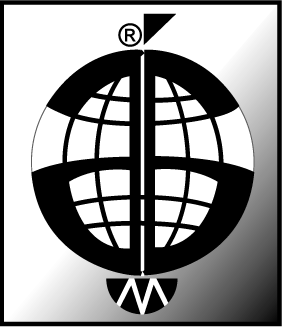 JAVNO PRETPRIJATIE ZA BERZANSKO RABOTEWE                         AGRO-BERZA  SkopjeAdresa: "Aminta Treti” br. 2 1000 Skopje, p.fah 670,dan.br 4030992260204`iro s-ka 200000011606042 Stopanska Banka AD Skopjetel :3 229-085    fah:3113-275E-mail: info@agroberza.com.mkwww agroberza.com.mkNDЁRMARJA PUBLIKE PЁR SHKЁMBIM TЁ MALLRAVEAGRO-BURSA ShkupAdresa:”Aminta Treti” nr. 2 1000 Shkup, f.p. 670,nr. Tatimor 4030992260204logaria bankare 2000000011606042 Stopanska banka SH.D. Shkuptel: 3 229-085   f: 3113-275 E-mail: info@agroberza.com.mkwww agroberza.com.mk